申报评审环境保护工程系列工程师专业技术职务任职资格情况一览表    衡水     市             单位： 衡水市环境监控中心  姓名姓名刘欢刘欢刘欢性别女女出生日期1989.11.71989.11.71989.11.7参加工作时间参加工作时间2012.102012.102寸免冠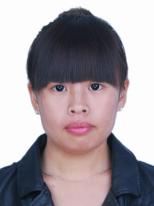 照片(压盖用人单位公章)2寸免冠照片(压盖用人单位公章)身体状况身体状况身体状况健康健康健康健康健康行政职务无无无现从事专业现从事专业环境监测环境监测2寸免冠照片(压盖用人单位公章)2寸免冠照片(压盖用人单位公章)现专业技术职务任职资格现专业技术职务任职资格现专业技术职务任职资格环境保护工程系列环境监测工程技术专业资格名称：助理工程师环境保护工程系列环境监测工程技术专业资格名称：助理工程师环境保护工程系列环境监测工程技术专业资格名称：助理工程师环境保护工程系列环境监测工程技术专业资格名称：助理工程师环境保护工程系列环境监测工程技术专业资格名称：助理工程师取得时间2016.122016.122016.12申报评审专业技术职务任职资格申报评审专业技术职务任职资格申报评审专业技术职务任职资格申报评审专业技术职务任职资格环境保护工程系列环境监测工程技术专业资格名称：工程师环境保护工程系列环境监测工程技术专业资格名称：工程师类别类别类别晋升晋升晋升晋升晋升是否引进是否引进是否引进否否否是否破格是否破格否否量化评分推荐排名量化评分推荐排名量化评分推荐排名得分：96分得分排序：2名推荐排序：2名单位共推荐3人得分：96分得分排序：2名推荐排序：2名单位共推荐3人得分：96分得分排序：2名推荐排序：2名单位共推荐3人得分：96分得分排序：2名推荐排序：2名单位共推荐3人得分：96分得分排序：2名推荐排序：2名单位共推荐3人单位性质单位性质单位性质事业单位事业单位事业单位所在单位人事部门电话所在单位人事部门电话0318-21220300318-2122030申报人符合申报评审条件情况申报人符合申报评审条件情况申报人符合申报评审条件情况申报人符合申报评审条件情况申报人符合申报评审条件情况申报人符合申报评审条件情况申报人符合申报评审条件情况申报人符合申报评审条件情况申报人符合申报评审条件情况申报人符合申报评审条件情况申报人符合申报评审条件情况申报人符合申报评审条件情况申报人符合申报评审条件情况申报人符合申报评审条件情况申报人符合申报评审条件情况申报人符合申报评审条件情况申报人符合申报评审条件情况申报人符合申报评审条件情况序号内容项目内容项目内容项目内             容内             容内             容内             容内             容内             容内             容内             容内             容内             容内             容内             容内             容内             容1学历资历（第一学历和最高学历）学历资历（第一学历和最高学历）学历资历（第一学历和最高学历）毕业时间毕业时间毕业时间毕业时间毕业时间毕业时间学     校学     校学     校专    业专    业学历程度学历程度学   位1学历资历（第一学历和最高学历）学历资历（第一学历和最高学历）学历资历（第一学历和最高学历）2012.62012.62012.62012.62012.62012.6河北联合大学河北联合大学河北联合大学环境工程环境工程本科本科学士1学历资历（第一学历和最高学历）学历资历（第一学历和最高学历）学历资历（第一学历和最高学历）2012.62012.62012.62012.62012.62012.6河北联合大学河北联合大学河北联合大学环境工程环境工程本科本科学士1学历资历（第一学历和最高学历）学历资历（第一学历和最高学历）学历资历（第一学历和最高学历）   取得现任职资格年限   取得现任职资格年限   取得现任职资格年限   取得现任职资格年限   取得现任职资格年限   取得现任职资格年限 2016年12月通过评审取得；满 4 年 2016年12月通过评审取得；满 4 年 2016年12月通过评审取得；满 4 年 2016年12月通过评审取得；满 4 年 2016年12月通过评审取得；满 4 年 2016年12月通过评审取得；满 4 年 2016年12月通过评审取得；满 4 年 2016年12月通过评审取得；满 4 年2职称外语计算机应用能力考试职称外语计算机应用能力考试职称外语计算机应用能力考试外语：      年      月取得     级   分外语：      年      月取得     级   分外语：      年      月取得     级   分外语：      年      月取得     级   分外语：      年      月取得     级   分外语：      年      月取得     级   分外语：      年      月取得     级   分外语：      年      月取得     级   分外语：      年      月取得     级   分外语：      年      月取得     级   分外语：      年      月取得     级   分外语：      年      月取得     级   分外语：      年      月取得     级   分外语：      年      月取得     级   分2职称外语计算机应用能力考试职称外语计算机应用能力考试职称外语计算机应用能力考试计算机应用能力 ：    年     月取得     级   分计算机应用能力 ：    年     月取得     级   分计算机应用能力 ：    年     月取得     级   分计算机应用能力 ：    年     月取得     级   分计算机应用能力 ：    年     月取得     级   分计算机应用能力 ：    年     月取得     级   分计算机应用能力 ：    年     月取得     级   分计算机应用能力 ：    年     月取得     级   分计算机应用能力 ：    年     月取得     级   分计算机应用能力 ：    年     月取得     级   分计算机应用能力 ：    年     月取得     级   分计算机应用能力 ：    年     月取得     级   分计算机应用能力 ：    年     月取得     级   分计算机应用能力 ：    年     月取得     级   分2职称外语计算机应用能力考试职称外语计算机应用能力考试职称外语计算机应用能力考试参考、免考理由：参考、免考理由：参考、免考理由：参考、免考理由：参考、免考理由：参考、免考理由：参考、免考理由：参考、免考理由：参考、免考理由：参考、免考理由：参考、免考理由：参考、免考理由：参考、免考理由：参考、免考理由：3年度考核年度考核年度考核取得现任职资格后，年度考核共 4次，其中优秀2 次，合格 2 次，基本合格及以下 0 次。何年度优秀：2018年度、2019年度。取得现任职资格后，年度考核共 4次，其中优秀2 次，合格 2 次，基本合格及以下 0 次。何年度优秀：2018年度、2019年度。取得现任职资格后，年度考核共 4次，其中优秀2 次，合格 2 次，基本合格及以下 0 次。何年度优秀：2018年度、2019年度。取得现任职资格后，年度考核共 4次，其中优秀2 次，合格 2 次，基本合格及以下 0 次。何年度优秀：2018年度、2019年度。取得现任职资格后，年度考核共 4次，其中优秀2 次，合格 2 次，基本合格及以下 0 次。何年度优秀：2018年度、2019年度。取得现任职资格后，年度考核共 4次，其中优秀2 次，合格 2 次，基本合格及以下 0 次。何年度优秀：2018年度、2019年度。取得现任职资格后，年度考核共 4次，其中优秀2 次，合格 2 次，基本合格及以下 0 次。何年度优秀：2018年度、2019年度。取得现任职资格后，年度考核共 4次，其中优秀2 次，合格 2 次，基本合格及以下 0 次。何年度优秀：2018年度、2019年度。取得现任职资格后，年度考核共 4次，其中优秀2 次，合格 2 次，基本合格及以下 0 次。何年度优秀：2018年度、2019年度。取得现任职资格后，年度考核共 4次，其中优秀2 次，合格 2 次，基本合格及以下 0 次。何年度优秀：2018年度、2019年度。取得现任职资格后，年度考核共 4次，其中优秀2 次，合格 2 次，基本合格及以下 0 次。何年度优秀：2018年度、2019年度。取得现任职资格后，年度考核共 4次，其中优秀2 次，合格 2 次，基本合格及以下 0 次。何年度优秀：2018年度、2019年度。取得现任职资格后，年度考核共 4次，其中优秀2 次，合格 2 次，基本合格及以下 0 次。何年度优秀：2018年度、2019年度。取得现任职资格后，年度考核共 4次，其中优秀2 次，合格 2 次，基本合格及以下 0 次。何年度优秀：2018年度、2019年度。4专业技术工作经历（能力）专业技术工作经历（能力）专业技术工作经历（能力）从事专业技术工作年限从事专业技术工作年限从事专业技术工作年限  2016年 12 月至  2020年 12月，满 4年  2016年 12 月至  2020年 12月，满 4年  2016年 12 月至  2020年 12月，满 4年  2016年 12 月至  2020年 12月，满 4年  2016年 12 月至  2020年 12月，满 4年  2016年 12 月至  2020年 12月，满 4年  2016年 12 月至  2020年 12月，满 4年  2016年 12 月至  2020年 12月，满 4年  2016年 12 月至  2020年 12月，满 4年  2016年 12 月至  2020年 12月，满 4年  2016年 12 月至  2020年 12月，满 4年4专业技术工作经历（能力）专业技术工作经历（能力）专业技术工作经历（能力）取得现任资格后基层工作年限取得现任资格后基层工作年限取得现任资格后基层工作年限年 月至  年 月，满 年年 月至  年 月，满 年年 月至  年 月，满 年年 月至  年 月，满 年年 月至  年 月，满 年年 月至  年 月，满 年年 月至  年 月，满 年年 月至  年 月，满 年年 月至  年 月，满 年年 月至  年 月，满 年年 月至  年 月，满 年4专业技术工作经历（能力）专业技术工作经历（能力）专业技术工作经历（能力）专业技术工作经历（能力）情况专业技术工作经历（能力）情况专业技术工作经历（能力）情况2015年12月至2019年10月，作为主要成员参加了全市大气污染防治工作，参与制定了《中共衡水市委、衡水市人民政府关于强力推进大气污染综合治理的意见》（1+27）、《衡水市打赢蓝天保卫战三年行动方案》等年度方案和年度计划，其中10余部被衡水市政府、衡水市大气办印发实施。作为主要成员参与编制完成《衡水市城区声环境功能区划分与调整方案》及技术报告，由衡水市政府办公室印发实施，参与编制完成《衡水市大气环境质量达标规划》，由衡水市政府印发实施。参与保障了“全国工商联执委会”、“衡水湖国际马拉松暨全国马拉松锦标赛”“青岛上合峰会”“庆祝新中国成立70周年阅兵”等期间空气质量。2019年10月至今，作为主要成员参加全市环境监测工作，对全市137个市控站点空气质量进行实时监控和数据审核，对我市空气质量进行深入分析，同时参与编写了《衡水市环境质量报告书（2019年度）》。2015年12月至2019年10月，作为主要成员参加了全市大气污染防治工作，参与制定了《中共衡水市委、衡水市人民政府关于强力推进大气污染综合治理的意见》（1+27）、《衡水市打赢蓝天保卫战三年行动方案》等年度方案和年度计划，其中10余部被衡水市政府、衡水市大气办印发实施。作为主要成员参与编制完成《衡水市城区声环境功能区划分与调整方案》及技术报告，由衡水市政府办公室印发实施，参与编制完成《衡水市大气环境质量达标规划》，由衡水市政府印发实施。参与保障了“全国工商联执委会”、“衡水湖国际马拉松暨全国马拉松锦标赛”“青岛上合峰会”“庆祝新中国成立70周年阅兵”等期间空气质量。2019年10月至今，作为主要成员参加全市环境监测工作，对全市137个市控站点空气质量进行实时监控和数据审核，对我市空气质量进行深入分析，同时参与编写了《衡水市环境质量报告书（2019年度）》。2015年12月至2019年10月，作为主要成员参加了全市大气污染防治工作，参与制定了《中共衡水市委、衡水市人民政府关于强力推进大气污染综合治理的意见》（1+27）、《衡水市打赢蓝天保卫战三年行动方案》等年度方案和年度计划，其中10余部被衡水市政府、衡水市大气办印发实施。作为主要成员参与编制完成《衡水市城区声环境功能区划分与调整方案》及技术报告，由衡水市政府办公室印发实施，参与编制完成《衡水市大气环境质量达标规划》，由衡水市政府印发实施。参与保障了“全国工商联执委会”、“衡水湖国际马拉松暨全国马拉松锦标赛”“青岛上合峰会”“庆祝新中国成立70周年阅兵”等期间空气质量。2019年10月至今，作为主要成员参加全市环境监测工作，对全市137个市控站点空气质量进行实时监控和数据审核，对我市空气质量进行深入分析，同时参与编写了《衡水市环境质量报告书（2019年度）》。2015年12月至2019年10月，作为主要成员参加了全市大气污染防治工作，参与制定了《中共衡水市委、衡水市人民政府关于强力推进大气污染综合治理的意见》（1+27）、《衡水市打赢蓝天保卫战三年行动方案》等年度方案和年度计划，其中10余部被衡水市政府、衡水市大气办印发实施。作为主要成员参与编制完成《衡水市城区声环境功能区划分与调整方案》及技术报告，由衡水市政府办公室印发实施，参与编制完成《衡水市大气环境质量达标规划》，由衡水市政府印发实施。参与保障了“全国工商联执委会”、“衡水湖国际马拉松暨全国马拉松锦标赛”“青岛上合峰会”“庆祝新中国成立70周年阅兵”等期间空气质量。2019年10月至今，作为主要成员参加全市环境监测工作，对全市137个市控站点空气质量进行实时监控和数据审核，对我市空气质量进行深入分析，同时参与编写了《衡水市环境质量报告书（2019年度）》。2015年12月至2019年10月，作为主要成员参加了全市大气污染防治工作，参与制定了《中共衡水市委、衡水市人民政府关于强力推进大气污染综合治理的意见》（1+27）、《衡水市打赢蓝天保卫战三年行动方案》等年度方案和年度计划，其中10余部被衡水市政府、衡水市大气办印发实施。作为主要成员参与编制完成《衡水市城区声环境功能区划分与调整方案》及技术报告，由衡水市政府办公室印发实施，参与编制完成《衡水市大气环境质量达标规划》，由衡水市政府印发实施。参与保障了“全国工商联执委会”、“衡水湖国际马拉松暨全国马拉松锦标赛”“青岛上合峰会”“庆祝新中国成立70周年阅兵”等期间空气质量。2019年10月至今，作为主要成员参加全市环境监测工作，对全市137个市控站点空气质量进行实时监控和数据审核，对我市空气质量进行深入分析，同时参与编写了《衡水市环境质量报告书（2019年度）》。2015年12月至2019年10月，作为主要成员参加了全市大气污染防治工作，参与制定了《中共衡水市委、衡水市人民政府关于强力推进大气污染综合治理的意见》（1+27）、《衡水市打赢蓝天保卫战三年行动方案》等年度方案和年度计划，其中10余部被衡水市政府、衡水市大气办印发实施。作为主要成员参与编制完成《衡水市城区声环境功能区划分与调整方案》及技术报告，由衡水市政府办公室印发实施，参与编制完成《衡水市大气环境质量达标规划》，由衡水市政府印发实施。参与保障了“全国工商联执委会”、“衡水湖国际马拉松暨全国马拉松锦标赛”“青岛上合峰会”“庆祝新中国成立70周年阅兵”等期间空气质量。2019年10月至今，作为主要成员参加全市环境监测工作，对全市137个市控站点空气质量进行实时监控和数据审核，对我市空气质量进行深入分析，同时参与编写了《衡水市环境质量报告书（2019年度）》。2015年12月至2019年10月，作为主要成员参加了全市大气污染防治工作，参与制定了《中共衡水市委、衡水市人民政府关于强力推进大气污染综合治理的意见》（1+27）、《衡水市打赢蓝天保卫战三年行动方案》等年度方案和年度计划，其中10余部被衡水市政府、衡水市大气办印发实施。作为主要成员参与编制完成《衡水市城区声环境功能区划分与调整方案》及技术报告，由衡水市政府办公室印发实施，参与编制完成《衡水市大气环境质量达标规划》，由衡水市政府印发实施。参与保障了“全国工商联执委会”、“衡水湖国际马拉松暨全国马拉松锦标赛”“青岛上合峰会”“庆祝新中国成立70周年阅兵”等期间空气质量。2019年10月至今，作为主要成员参加全市环境监测工作，对全市137个市控站点空气质量进行实时监控和数据审核，对我市空气质量进行深入分析，同时参与编写了《衡水市环境质量报告书（2019年度）》。2015年12月至2019年10月，作为主要成员参加了全市大气污染防治工作，参与制定了《中共衡水市委、衡水市人民政府关于强力推进大气污染综合治理的意见》（1+27）、《衡水市打赢蓝天保卫战三年行动方案》等年度方案和年度计划，其中10余部被衡水市政府、衡水市大气办印发实施。作为主要成员参与编制完成《衡水市城区声环境功能区划分与调整方案》及技术报告，由衡水市政府办公室印发实施，参与编制完成《衡水市大气环境质量达标规划》，由衡水市政府印发实施。参与保障了“全国工商联执委会”、“衡水湖国际马拉松暨全国马拉松锦标赛”“青岛上合峰会”“庆祝新中国成立70周年阅兵”等期间空气质量。2019年10月至今，作为主要成员参加全市环境监测工作，对全市137个市控站点空气质量进行实时监控和数据审核，对我市空气质量进行深入分析，同时参与编写了《衡水市环境质量报告书（2019年度）》。2015年12月至2019年10月，作为主要成员参加了全市大气污染防治工作，参与制定了《中共衡水市委、衡水市人民政府关于强力推进大气污染综合治理的意见》（1+27）、《衡水市打赢蓝天保卫战三年行动方案》等年度方案和年度计划，其中10余部被衡水市政府、衡水市大气办印发实施。作为主要成员参与编制完成《衡水市城区声环境功能区划分与调整方案》及技术报告，由衡水市政府办公室印发实施，参与编制完成《衡水市大气环境质量达标规划》，由衡水市政府印发实施。参与保障了“全国工商联执委会”、“衡水湖国际马拉松暨全国马拉松锦标赛”“青岛上合峰会”“庆祝新中国成立70周年阅兵”等期间空气质量。2019年10月至今，作为主要成员参加全市环境监测工作，对全市137个市控站点空气质量进行实时监控和数据审核，对我市空气质量进行深入分析，同时参与编写了《衡水市环境质量报告书（2019年度）》。2015年12月至2019年10月，作为主要成员参加了全市大气污染防治工作，参与制定了《中共衡水市委、衡水市人民政府关于强力推进大气污染综合治理的意见》（1+27）、《衡水市打赢蓝天保卫战三年行动方案》等年度方案和年度计划，其中10余部被衡水市政府、衡水市大气办印发实施。作为主要成员参与编制完成《衡水市城区声环境功能区划分与调整方案》及技术报告，由衡水市政府办公室印发实施，参与编制完成《衡水市大气环境质量达标规划》，由衡水市政府印发实施。参与保障了“全国工商联执委会”、“衡水湖国际马拉松暨全国马拉松锦标赛”“青岛上合峰会”“庆祝新中国成立70周年阅兵”等期间空气质量。2019年10月至今，作为主要成员参加全市环境监测工作，对全市137个市控站点空气质量进行实时监控和数据审核，对我市空气质量进行深入分析，同时参与编写了《衡水市环境质量报告书（2019年度）》。2015年12月至2019年10月，作为主要成员参加了全市大气污染防治工作，参与制定了《中共衡水市委、衡水市人民政府关于强力推进大气污染综合治理的意见》（1+27）、《衡水市打赢蓝天保卫战三年行动方案》等年度方案和年度计划，其中10余部被衡水市政府、衡水市大气办印发实施。作为主要成员参与编制完成《衡水市城区声环境功能区划分与调整方案》及技术报告，由衡水市政府办公室印发实施，参与编制完成《衡水市大气环境质量达标规划》，由衡水市政府印发实施。参与保障了“全国工商联执委会”、“衡水湖国际马拉松暨全国马拉松锦标赛”“青岛上合峰会”“庆祝新中国成立70周年阅兵”等期间空气质量。2019年10月至今，作为主要成员参加全市环境监测工作，对全市137个市控站点空气质量进行实时监控和数据审核，对我市空气质量进行深入分析，同时参与编写了《衡水市环境质量报告书（2019年度）》。5业绩成果业绩成果业绩成果荣誉称号荣誉称号荣誉称号2017年被衡水市委宣传部、市大气办评为“幸福衡水▪最美蓝天卫士”，2018年被河北省生态环境厅评为“蓝天卫士”，卷宗  页。2017年被衡水市委宣传部、市大气办评为“幸福衡水▪最美蓝天卫士”，2018年被河北省生态环境厅评为“蓝天卫士”，卷宗  页。2017年被衡水市委宣传部、市大气办评为“幸福衡水▪最美蓝天卫士”，2018年被河北省生态环境厅评为“蓝天卫士”，卷宗  页。2017年被衡水市委宣传部、市大气办评为“幸福衡水▪最美蓝天卫士”，2018年被河北省生态环境厅评为“蓝天卫士”，卷宗  页。2017年被衡水市委宣传部、市大气办评为“幸福衡水▪最美蓝天卫士”，2018年被河北省生态环境厅评为“蓝天卫士”，卷宗  页。2017年被衡水市委宣传部、市大气办评为“幸福衡水▪最美蓝天卫士”，2018年被河北省生态环境厅评为“蓝天卫士”，卷宗  页。2017年被衡水市委宣传部、市大气办评为“幸福衡水▪最美蓝天卫士”，2018年被河北省生态环境厅评为“蓝天卫士”，卷宗  页。2017年被衡水市委宣传部、市大气办评为“幸福衡水▪最美蓝天卫士”，2018年被河北省生态环境厅评为“蓝天卫士”，卷宗  页。2017年被衡水市委宣传部、市大气办评为“幸福衡水▪最美蓝天卫士”，2018年被河北省生态环境厅评为“蓝天卫士”，卷宗  页。2017年被衡水市委宣传部、市大气办评为“幸福衡水▪最美蓝天卫士”，2018年被河北省生态环境厅评为“蓝天卫士”，卷宗  页。2017年被衡水市委宣传部、市大气办评为“幸福衡水▪最美蓝天卫士”，2018年被河北省生态环境厅评为“蓝天卫士”，卷宗  页。5业绩成果业绩成果业绩成果科研成果科研成果科研成果 本人符合申报评审条件中业绩成果条件的第八条要求。主持编写了《衡水市大气污染源调查工作实施方案》 ，2017年3月由市大气办印发实施；主持编写了《衡水市重污染天气应急预案补充说明》，2017年10月由市大气办印发实施；主持编写了《衡水市2018-2019年秋冬季大气污染综合治理攻坚行动方案》，2018年10月由市大气污染防治工作领导小组印发实施；主持编写了《衡水市2019年大气污染综合治理工作方案》，2019年4月由市大气污染防治工作领导小组印发实施；主持编写了《衡水市臭氧污染治理专项行动方案》，2019年5月由市大气办印发实施；主持编写了《衡水市2019年大气污染综合治理夏季百日攻坚部门分工方案》，2019年7月由市大气办印发实施；主持编写了《衡水市区重点区域大气污染防治强化管控措施部门分工方案》，2019年7月由市大气办印发实施，卷宗 页。参与修订了《衡水市重污染天气应急预案》 ，2017年2月由市政府办公室印发实施；参与起草了《中共衡水市委、衡水市人民政府关于强力推进大气污染综合治理的意见》（衡发[2017]8号，也称1+27方案），2017年4月由市委、市政府印发实施；参与编写了《市区扬尘污染综合治理行动方案》，2018年1月由市大气办印发实施；参与编写了《衡水市县市区空气质量通报排名和奖惩问责办法（试行）》，2018年3月由市委市政府办公室印发实施；参与编写了《衡水市乡镇环境空气质量排名通报问责办法（试行）》，2018年3月由市大气办印发实施；参与编写了《衡水市2018年大气污染综合治理工作方案》，2018年4月由市大气污染防治工作领导小组印发实施；参与制定了《衡水市打赢蓝天保卫战三年行动方案》，2018年10月由市政府印发实施；参与编写了《衡水市2019年工业污染深度治理攻坚战方案》，2019年4月由市大气办印发实施，卷宗 页。作为主要成员参与编制完成《衡水市城区声环境功能区划分与调整方案》及技术报告，2018年12月由市政府办公室印发实施，参与编制完成《衡水市大气环境质量达标规划》，2019年1月由市政府印发实施，卷宗 页。 本人符合申报评审条件中业绩成果条件的第八条要求。主持编写了《衡水市大气污染源调查工作实施方案》 ，2017年3月由市大气办印发实施；主持编写了《衡水市重污染天气应急预案补充说明》，2017年10月由市大气办印发实施；主持编写了《衡水市2018-2019年秋冬季大气污染综合治理攻坚行动方案》，2018年10月由市大气污染防治工作领导小组印发实施；主持编写了《衡水市2019年大气污染综合治理工作方案》，2019年4月由市大气污染防治工作领导小组印发实施；主持编写了《衡水市臭氧污染治理专项行动方案》，2019年5月由市大气办印发实施；主持编写了《衡水市2019年大气污染综合治理夏季百日攻坚部门分工方案》，2019年7月由市大气办印发实施；主持编写了《衡水市区重点区域大气污染防治强化管控措施部门分工方案》，2019年7月由市大气办印发实施，卷宗 页。参与修订了《衡水市重污染天气应急预案》 ，2017年2月由市政府办公室印发实施；参与起草了《中共衡水市委、衡水市人民政府关于强力推进大气污染综合治理的意见》（衡发[2017]8号，也称1+27方案），2017年4月由市委、市政府印发实施；参与编写了《市区扬尘污染综合治理行动方案》，2018年1月由市大气办印发实施；参与编写了《衡水市县市区空气质量通报排名和奖惩问责办法（试行）》，2018年3月由市委市政府办公室印发实施；参与编写了《衡水市乡镇环境空气质量排名通报问责办法（试行）》，2018年3月由市大气办印发实施；参与编写了《衡水市2018年大气污染综合治理工作方案》，2018年4月由市大气污染防治工作领导小组印发实施；参与制定了《衡水市打赢蓝天保卫战三年行动方案》，2018年10月由市政府印发实施；参与编写了《衡水市2019年工业污染深度治理攻坚战方案》，2019年4月由市大气办印发实施，卷宗 页。作为主要成员参与编制完成《衡水市城区声环境功能区划分与调整方案》及技术报告，2018年12月由市政府办公室印发实施，参与编制完成《衡水市大气环境质量达标规划》，2019年1月由市政府印发实施，卷宗 页。 本人符合申报评审条件中业绩成果条件的第八条要求。主持编写了《衡水市大气污染源调查工作实施方案》 ，2017年3月由市大气办印发实施；主持编写了《衡水市重污染天气应急预案补充说明》，2017年10月由市大气办印发实施；主持编写了《衡水市2018-2019年秋冬季大气污染综合治理攻坚行动方案》，2018年10月由市大气污染防治工作领导小组印发实施；主持编写了《衡水市2019年大气污染综合治理工作方案》，2019年4月由市大气污染防治工作领导小组印发实施；主持编写了《衡水市臭氧污染治理专项行动方案》，2019年5月由市大气办印发实施；主持编写了《衡水市2019年大气污染综合治理夏季百日攻坚部门分工方案》，2019年7月由市大气办印发实施；主持编写了《衡水市区重点区域大气污染防治强化管控措施部门分工方案》，2019年7月由市大气办印发实施，卷宗 页。参与修订了《衡水市重污染天气应急预案》 ，2017年2月由市政府办公室印发实施；参与起草了《中共衡水市委、衡水市人民政府关于强力推进大气污染综合治理的意见》（衡发[2017]8号，也称1+27方案），2017年4月由市委、市政府印发实施；参与编写了《市区扬尘污染综合治理行动方案》，2018年1月由市大气办印发实施；参与编写了《衡水市县市区空气质量通报排名和奖惩问责办法（试行）》，2018年3月由市委市政府办公室印发实施；参与编写了《衡水市乡镇环境空气质量排名通报问责办法（试行）》，2018年3月由市大气办印发实施；参与编写了《衡水市2018年大气污染综合治理工作方案》，2018年4月由市大气污染防治工作领导小组印发实施；参与制定了《衡水市打赢蓝天保卫战三年行动方案》，2018年10月由市政府印发实施；参与编写了《衡水市2019年工业污染深度治理攻坚战方案》，2019年4月由市大气办印发实施，卷宗 页。作为主要成员参与编制完成《衡水市城区声环境功能区划分与调整方案》及技术报告，2018年12月由市政府办公室印发实施，参与编制完成《衡水市大气环境质量达标规划》，2019年1月由市政府印发实施，卷宗 页。 本人符合申报评审条件中业绩成果条件的第八条要求。主持编写了《衡水市大气污染源调查工作实施方案》 ，2017年3月由市大气办印发实施；主持编写了《衡水市重污染天气应急预案补充说明》，2017年10月由市大气办印发实施；主持编写了《衡水市2018-2019年秋冬季大气污染综合治理攻坚行动方案》，2018年10月由市大气污染防治工作领导小组印发实施；主持编写了《衡水市2019年大气污染综合治理工作方案》，2019年4月由市大气污染防治工作领导小组印发实施；主持编写了《衡水市臭氧污染治理专项行动方案》，2019年5月由市大气办印发实施；主持编写了《衡水市2019年大气污染综合治理夏季百日攻坚部门分工方案》，2019年7月由市大气办印发实施；主持编写了《衡水市区重点区域大气污染防治强化管控措施部门分工方案》，2019年7月由市大气办印发实施，卷宗 页。参与修订了《衡水市重污染天气应急预案》 ，2017年2月由市政府办公室印发实施；参与起草了《中共衡水市委、衡水市人民政府关于强力推进大气污染综合治理的意见》（衡发[2017]8号，也称1+27方案），2017年4月由市委、市政府印发实施；参与编写了《市区扬尘污染综合治理行动方案》，2018年1月由市大气办印发实施；参与编写了《衡水市县市区空气质量通报排名和奖惩问责办法（试行）》，2018年3月由市委市政府办公室印发实施；参与编写了《衡水市乡镇环境空气质量排名通报问责办法（试行）》，2018年3月由市大气办印发实施；参与编写了《衡水市2018年大气污染综合治理工作方案》，2018年4月由市大气污染防治工作领导小组印发实施；参与制定了《衡水市打赢蓝天保卫战三年行动方案》，2018年10月由市政府印发实施；参与编写了《衡水市2019年工业污染深度治理攻坚战方案》，2019年4月由市大气办印发实施，卷宗 页。作为主要成员参与编制完成《衡水市城区声环境功能区划分与调整方案》及技术报告，2018年12月由市政府办公室印发实施，参与编制完成《衡水市大气环境质量达标规划》，2019年1月由市政府印发实施，卷宗 页。 本人符合申报评审条件中业绩成果条件的第八条要求。主持编写了《衡水市大气污染源调查工作实施方案》 ，2017年3月由市大气办印发实施；主持编写了《衡水市重污染天气应急预案补充说明》，2017年10月由市大气办印发实施；主持编写了《衡水市2018-2019年秋冬季大气污染综合治理攻坚行动方案》，2018年10月由市大气污染防治工作领导小组印发实施；主持编写了《衡水市2019年大气污染综合治理工作方案》，2019年4月由市大气污染防治工作领导小组印发实施；主持编写了《衡水市臭氧污染治理专项行动方案》，2019年5月由市大气办印发实施；主持编写了《衡水市2019年大气污染综合治理夏季百日攻坚部门分工方案》，2019年7月由市大气办印发实施；主持编写了《衡水市区重点区域大气污染防治强化管控措施部门分工方案》，2019年7月由市大气办印发实施，卷宗 页。参与修订了《衡水市重污染天气应急预案》 ，2017年2月由市政府办公室印发实施；参与起草了《中共衡水市委、衡水市人民政府关于强力推进大气污染综合治理的意见》（衡发[2017]8号，也称1+27方案），2017年4月由市委、市政府印发实施；参与编写了《市区扬尘污染综合治理行动方案》，2018年1月由市大气办印发实施；参与编写了《衡水市县市区空气质量通报排名和奖惩问责办法（试行）》，2018年3月由市委市政府办公室印发实施；参与编写了《衡水市乡镇环境空气质量排名通报问责办法（试行）》，2018年3月由市大气办印发实施；参与编写了《衡水市2018年大气污染综合治理工作方案》，2018年4月由市大气污染防治工作领导小组印发实施；参与制定了《衡水市打赢蓝天保卫战三年行动方案》，2018年10月由市政府印发实施；参与编写了《衡水市2019年工业污染深度治理攻坚战方案》，2019年4月由市大气办印发实施，卷宗 页。作为主要成员参与编制完成《衡水市城区声环境功能区划分与调整方案》及技术报告，2018年12月由市政府办公室印发实施，参与编制完成《衡水市大气环境质量达标规划》，2019年1月由市政府印发实施，卷宗 页。 本人符合申报评审条件中业绩成果条件的第八条要求。主持编写了《衡水市大气污染源调查工作实施方案》 ，2017年3月由市大气办印发实施；主持编写了《衡水市重污染天气应急预案补充说明》，2017年10月由市大气办印发实施；主持编写了《衡水市2018-2019年秋冬季大气污染综合治理攻坚行动方案》，2018年10月由市大气污染防治工作领导小组印发实施；主持编写了《衡水市2019年大气污染综合治理工作方案》，2019年4月由市大气污染防治工作领导小组印发实施；主持编写了《衡水市臭氧污染治理专项行动方案》，2019年5月由市大气办印发实施；主持编写了《衡水市2019年大气污染综合治理夏季百日攻坚部门分工方案》，2019年7月由市大气办印发实施；主持编写了《衡水市区重点区域大气污染防治强化管控措施部门分工方案》，2019年7月由市大气办印发实施，卷宗 页。参与修订了《衡水市重污染天气应急预案》 ，2017年2月由市政府办公室印发实施；参与起草了《中共衡水市委、衡水市人民政府关于强力推进大气污染综合治理的意见》（衡发[2017]8号，也称1+27方案），2017年4月由市委、市政府印发实施；参与编写了《市区扬尘污染综合治理行动方案》，2018年1月由市大气办印发实施；参与编写了《衡水市县市区空气质量通报排名和奖惩问责办法（试行）》，2018年3月由市委市政府办公室印发实施；参与编写了《衡水市乡镇环境空气质量排名通报问责办法（试行）》，2018年3月由市大气办印发实施；参与编写了《衡水市2018年大气污染综合治理工作方案》，2018年4月由市大气污染防治工作领导小组印发实施；参与制定了《衡水市打赢蓝天保卫战三年行动方案》，2018年10月由市政府印发实施；参与编写了《衡水市2019年工业污染深度治理攻坚战方案》，2019年4月由市大气办印发实施，卷宗 页。作为主要成员参与编制完成《衡水市城区声环境功能区划分与调整方案》及技术报告，2018年12月由市政府办公室印发实施，参与编制完成《衡水市大气环境质量达标规划》，2019年1月由市政府印发实施，卷宗 页。 本人符合申报评审条件中业绩成果条件的第八条要求。主持编写了《衡水市大气污染源调查工作实施方案》 ，2017年3月由市大气办印发实施；主持编写了《衡水市重污染天气应急预案补充说明》，2017年10月由市大气办印发实施；主持编写了《衡水市2018-2019年秋冬季大气污染综合治理攻坚行动方案》，2018年10月由市大气污染防治工作领导小组印发实施；主持编写了《衡水市2019年大气污染综合治理工作方案》，2019年4月由市大气污染防治工作领导小组印发实施；主持编写了《衡水市臭氧污染治理专项行动方案》，2019年5月由市大气办印发实施；主持编写了《衡水市2019年大气污染综合治理夏季百日攻坚部门分工方案》，2019年7月由市大气办印发实施；主持编写了《衡水市区重点区域大气污染防治强化管控措施部门分工方案》，2019年7月由市大气办印发实施，卷宗 页。参与修订了《衡水市重污染天气应急预案》 ，2017年2月由市政府办公室印发实施；参与起草了《中共衡水市委、衡水市人民政府关于强力推进大气污染综合治理的意见》（衡发[2017]8号，也称1+27方案），2017年4月由市委、市政府印发实施；参与编写了《市区扬尘污染综合治理行动方案》，2018年1月由市大气办印发实施；参与编写了《衡水市县市区空气质量通报排名和奖惩问责办法（试行）》，2018年3月由市委市政府办公室印发实施；参与编写了《衡水市乡镇环境空气质量排名通报问责办法（试行）》，2018年3月由市大气办印发实施；参与编写了《衡水市2018年大气污染综合治理工作方案》，2018年4月由市大气污染防治工作领导小组印发实施；参与制定了《衡水市打赢蓝天保卫战三年行动方案》，2018年10月由市政府印发实施；参与编写了《衡水市2019年工业污染深度治理攻坚战方案》，2019年4月由市大气办印发实施，卷宗 页。作为主要成员参与编制完成《衡水市城区声环境功能区划分与调整方案》及技术报告，2018年12月由市政府办公室印发实施，参与编制完成《衡水市大气环境质量达标规划》，2019年1月由市政府印发实施，卷宗 页。 本人符合申报评审条件中业绩成果条件的第八条要求。主持编写了《衡水市大气污染源调查工作实施方案》 ，2017年3月由市大气办印发实施；主持编写了《衡水市重污染天气应急预案补充说明》，2017年10月由市大气办印发实施；主持编写了《衡水市2018-2019年秋冬季大气污染综合治理攻坚行动方案》，2018年10月由市大气污染防治工作领导小组印发实施；主持编写了《衡水市2019年大气污染综合治理工作方案》，2019年4月由市大气污染防治工作领导小组印发实施；主持编写了《衡水市臭氧污染治理专项行动方案》，2019年5月由市大气办印发实施；主持编写了《衡水市2019年大气污染综合治理夏季百日攻坚部门分工方案》，2019年7月由市大气办印发实施；主持编写了《衡水市区重点区域大气污染防治强化管控措施部门分工方案》，2019年7月由市大气办印发实施，卷宗 页。参与修订了《衡水市重污染天气应急预案》 ，2017年2月由市政府办公室印发实施；参与起草了《中共衡水市委、衡水市人民政府关于强力推进大气污染综合治理的意见》（衡发[2017]8号，也称1+27方案），2017年4月由市委、市政府印发实施；参与编写了《市区扬尘污染综合治理行动方案》，2018年1月由市大气办印发实施；参与编写了《衡水市县市区空气质量通报排名和奖惩问责办法（试行）》，2018年3月由市委市政府办公室印发实施；参与编写了《衡水市乡镇环境空气质量排名通报问责办法（试行）》，2018年3月由市大气办印发实施；参与编写了《衡水市2018年大气污染综合治理工作方案》，2018年4月由市大气污染防治工作领导小组印发实施；参与制定了《衡水市打赢蓝天保卫战三年行动方案》，2018年10月由市政府印发实施；参与编写了《衡水市2019年工业污染深度治理攻坚战方案》，2019年4月由市大气办印发实施，卷宗 页。作为主要成员参与编制完成《衡水市城区声环境功能区划分与调整方案》及技术报告，2018年12月由市政府办公室印发实施，参与编制完成《衡水市大气环境质量达标规划》，2019年1月由市政府印发实施，卷宗 页。 本人符合申报评审条件中业绩成果条件的第八条要求。主持编写了《衡水市大气污染源调查工作实施方案》 ，2017年3月由市大气办印发实施；主持编写了《衡水市重污染天气应急预案补充说明》，2017年10月由市大气办印发实施；主持编写了《衡水市2018-2019年秋冬季大气污染综合治理攻坚行动方案》，2018年10月由市大气污染防治工作领导小组印发实施；主持编写了《衡水市2019年大气污染综合治理工作方案》，2019年4月由市大气污染防治工作领导小组印发实施；主持编写了《衡水市臭氧污染治理专项行动方案》，2019年5月由市大气办印发实施；主持编写了《衡水市2019年大气污染综合治理夏季百日攻坚部门分工方案》，2019年7月由市大气办印发实施；主持编写了《衡水市区重点区域大气污染防治强化管控措施部门分工方案》，2019年7月由市大气办印发实施，卷宗 页。参与修订了《衡水市重污染天气应急预案》 ，2017年2月由市政府办公室印发实施；参与起草了《中共衡水市委、衡水市人民政府关于强力推进大气污染综合治理的意见》（衡发[2017]8号，也称1+27方案），2017年4月由市委、市政府印发实施；参与编写了《市区扬尘污染综合治理行动方案》，2018年1月由市大气办印发实施；参与编写了《衡水市县市区空气质量通报排名和奖惩问责办法（试行）》，2018年3月由市委市政府办公室印发实施；参与编写了《衡水市乡镇环境空气质量排名通报问责办法（试行）》，2018年3月由市大气办印发实施；参与编写了《衡水市2018年大气污染综合治理工作方案》，2018年4月由市大气污染防治工作领导小组印发实施；参与制定了《衡水市打赢蓝天保卫战三年行动方案》，2018年10月由市政府印发实施；参与编写了《衡水市2019年工业污染深度治理攻坚战方案》，2019年4月由市大气办印发实施，卷宗 页。作为主要成员参与编制完成《衡水市城区声环境功能区划分与调整方案》及技术报告，2018年12月由市政府办公室印发实施，参与编制完成《衡水市大气环境质量达标规划》，2019年1月由市政府印发实施，卷宗 页。 本人符合申报评审条件中业绩成果条件的第八条要求。主持编写了《衡水市大气污染源调查工作实施方案》 ，2017年3月由市大气办印发实施；主持编写了《衡水市重污染天气应急预案补充说明》，2017年10月由市大气办印发实施；主持编写了《衡水市2018-2019年秋冬季大气污染综合治理攻坚行动方案》，2018年10月由市大气污染防治工作领导小组印发实施；主持编写了《衡水市2019年大气污染综合治理工作方案》，2019年4月由市大气污染防治工作领导小组印发实施；主持编写了《衡水市臭氧污染治理专项行动方案》，2019年5月由市大气办印发实施；主持编写了《衡水市2019年大气污染综合治理夏季百日攻坚部门分工方案》，2019年7月由市大气办印发实施；主持编写了《衡水市区重点区域大气污染防治强化管控措施部门分工方案》，2019年7月由市大气办印发实施，卷宗 页。参与修订了《衡水市重污染天气应急预案》 ，2017年2月由市政府办公室印发实施；参与起草了《中共衡水市委、衡水市人民政府关于强力推进大气污染综合治理的意见》（衡发[2017]8号，也称1+27方案），2017年4月由市委、市政府印发实施；参与编写了《市区扬尘污染综合治理行动方案》，2018年1月由市大气办印发实施；参与编写了《衡水市县市区空气质量通报排名和奖惩问责办法（试行）》，2018年3月由市委市政府办公室印发实施；参与编写了《衡水市乡镇环境空气质量排名通报问责办法（试行）》，2018年3月由市大气办印发实施；参与编写了《衡水市2018年大气污染综合治理工作方案》，2018年4月由市大气污染防治工作领导小组印发实施；参与制定了《衡水市打赢蓝天保卫战三年行动方案》，2018年10月由市政府印发实施；参与编写了《衡水市2019年工业污染深度治理攻坚战方案》，2019年4月由市大气办印发实施，卷宗 页。作为主要成员参与编制完成《衡水市城区声环境功能区划分与调整方案》及技术报告，2018年12月由市政府办公室印发实施，参与编制完成《衡水市大气环境质量达标规划》，2019年1月由市政府印发实施，卷宗 页。 本人符合申报评审条件中业绩成果条件的第八条要求。主持编写了《衡水市大气污染源调查工作实施方案》 ，2017年3月由市大气办印发实施；主持编写了《衡水市重污染天气应急预案补充说明》，2017年10月由市大气办印发实施；主持编写了《衡水市2018-2019年秋冬季大气污染综合治理攻坚行动方案》，2018年10月由市大气污染防治工作领导小组印发实施；主持编写了《衡水市2019年大气污染综合治理工作方案》，2019年4月由市大气污染防治工作领导小组印发实施；主持编写了《衡水市臭氧污染治理专项行动方案》，2019年5月由市大气办印发实施；主持编写了《衡水市2019年大气污染综合治理夏季百日攻坚部门分工方案》，2019年7月由市大气办印发实施；主持编写了《衡水市区重点区域大气污染防治强化管控措施部门分工方案》，2019年7月由市大气办印发实施，卷宗 页。参与修订了《衡水市重污染天气应急预案》 ，2017年2月由市政府办公室印发实施；参与起草了《中共衡水市委、衡水市人民政府关于强力推进大气污染综合治理的意见》（衡发[2017]8号，也称1+27方案），2017年4月由市委、市政府印发实施；参与编写了《市区扬尘污染综合治理行动方案》，2018年1月由市大气办印发实施；参与编写了《衡水市县市区空气质量通报排名和奖惩问责办法（试行）》，2018年3月由市委市政府办公室印发实施；参与编写了《衡水市乡镇环境空气质量排名通报问责办法（试行）》，2018年3月由市大气办印发实施；参与编写了《衡水市2018年大气污染综合治理工作方案》，2018年4月由市大气污染防治工作领导小组印发实施；参与制定了《衡水市打赢蓝天保卫战三年行动方案》，2018年10月由市政府印发实施；参与编写了《衡水市2019年工业污染深度治理攻坚战方案》，2019年4月由市大气办印发实施，卷宗 页。作为主要成员参与编制完成《衡水市城区声环境功能区划分与调整方案》及技术报告，2018年12月由市政府办公室印发实施，参与编制完成《衡水市大气环境质量达标规划》，2019年1月由市政府印发实施，卷宗 页。6论文著作论文著作论文著作本人符合申报评审条件中论文、著作条件的第二条要求。1.《环境监测在环境影响评价中的重要性》在《名城绘·科技与工程》（国家级期刊）2019年10月刊发（独著），与自己从事专业相同，卷宗 页；2.《大气污染原因和环境监测治理技术》在《基层建设》（国家级期刊）2019年19期7月（上）刊发（独著），与自己从事专业相同，卷宗 页；3.《治理工业废气污染技术发展分析》在《建筑学研究前沿》（国家级期刊）2017年第5卷第24期（8月下）刊发（合著，第一作者），与自己从事专业相同，卷宗 页；4.《环境监测在生态环境保护中的作用及发展措施探讨》在《建筑学研究前沿》（国家级期刊）2017年第5卷第27期（9月下）刊发（合著，第二作者），与自己从事专业相同，卷宗 页。本人符合申报评审条件中论文、著作条件的第二条要求。1.《环境监测在环境影响评价中的重要性》在《名城绘·科技与工程》（国家级期刊）2019年10月刊发（独著），与自己从事专业相同，卷宗 页；2.《大气污染原因和环境监测治理技术》在《基层建设》（国家级期刊）2019年19期7月（上）刊发（独著），与自己从事专业相同，卷宗 页；3.《治理工业废气污染技术发展分析》在《建筑学研究前沿》（国家级期刊）2017年第5卷第24期（8月下）刊发（合著，第一作者），与自己从事专业相同，卷宗 页；4.《环境监测在生态环境保护中的作用及发展措施探讨》在《建筑学研究前沿》（国家级期刊）2017年第5卷第27期（9月下）刊发（合著，第二作者），与自己从事专业相同，卷宗 页。本人符合申报评审条件中论文、著作条件的第二条要求。1.《环境监测在环境影响评价中的重要性》在《名城绘·科技与工程》（国家级期刊）2019年10月刊发（独著），与自己从事专业相同，卷宗 页；2.《大气污染原因和环境监测治理技术》在《基层建设》（国家级期刊）2019年19期7月（上）刊发（独著），与自己从事专业相同，卷宗 页；3.《治理工业废气污染技术发展分析》在《建筑学研究前沿》（国家级期刊）2017年第5卷第24期（8月下）刊发（合著，第一作者），与自己从事专业相同，卷宗 页；4.《环境监测在生态环境保护中的作用及发展措施探讨》在《建筑学研究前沿》（国家级期刊）2017年第5卷第27期（9月下）刊发（合著，第二作者），与自己从事专业相同，卷宗 页。本人符合申报评审条件中论文、著作条件的第二条要求。1.《环境监测在环境影响评价中的重要性》在《名城绘·科技与工程》（国家级期刊）2019年10月刊发（独著），与自己从事专业相同，卷宗 页；2.《大气污染原因和环境监测治理技术》在《基层建设》（国家级期刊）2019年19期7月（上）刊发（独著），与自己从事专业相同，卷宗 页；3.《治理工业废气污染技术发展分析》在《建筑学研究前沿》（国家级期刊）2017年第5卷第24期（8月下）刊发（合著，第一作者），与自己从事专业相同，卷宗 页；4.《环境监测在生态环境保护中的作用及发展措施探讨》在《建筑学研究前沿》（国家级期刊）2017年第5卷第27期（9月下）刊发（合著，第二作者），与自己从事专业相同，卷宗 页。本人符合申报评审条件中论文、著作条件的第二条要求。1.《环境监测在环境影响评价中的重要性》在《名城绘·科技与工程》（国家级期刊）2019年10月刊发（独著），与自己从事专业相同，卷宗 页；2.《大气污染原因和环境监测治理技术》在《基层建设》（国家级期刊）2019年19期7月（上）刊发（独著），与自己从事专业相同，卷宗 页；3.《治理工业废气污染技术发展分析》在《建筑学研究前沿》（国家级期刊）2017年第5卷第24期（8月下）刊发（合著，第一作者），与自己从事专业相同，卷宗 页；4.《环境监测在生态环境保护中的作用及发展措施探讨》在《建筑学研究前沿》（国家级期刊）2017年第5卷第27期（9月下）刊发（合著，第二作者），与自己从事专业相同，卷宗 页。本人符合申报评审条件中论文、著作条件的第二条要求。1.《环境监测在环境影响评价中的重要性》在《名城绘·科技与工程》（国家级期刊）2019年10月刊发（独著），与自己从事专业相同，卷宗 页；2.《大气污染原因和环境监测治理技术》在《基层建设》（国家级期刊）2019年19期7月（上）刊发（独著），与自己从事专业相同，卷宗 页；3.《治理工业废气污染技术发展分析》在《建筑学研究前沿》（国家级期刊）2017年第5卷第24期（8月下）刊发（合著，第一作者），与自己从事专业相同，卷宗 页；4.《环境监测在生态环境保护中的作用及发展措施探讨》在《建筑学研究前沿》（国家级期刊）2017年第5卷第27期（9月下）刊发（合著，第二作者），与自己从事专业相同，卷宗 页。本人符合申报评审条件中论文、著作条件的第二条要求。1.《环境监测在环境影响评价中的重要性》在《名城绘·科技与工程》（国家级期刊）2019年10月刊发（独著），与自己从事专业相同，卷宗 页；2.《大气污染原因和环境监测治理技术》在《基层建设》（国家级期刊）2019年19期7月（上）刊发（独著），与自己从事专业相同，卷宗 页；3.《治理工业废气污染技术发展分析》在《建筑学研究前沿》（国家级期刊）2017年第5卷第24期（8月下）刊发（合著，第一作者），与自己从事专业相同，卷宗 页；4.《环境监测在生态环境保护中的作用及发展措施探讨》在《建筑学研究前沿》（国家级期刊）2017年第5卷第27期（9月下）刊发（合著，第二作者），与自己从事专业相同，卷宗 页。本人符合申报评审条件中论文、著作条件的第二条要求。1.《环境监测在环境影响评价中的重要性》在《名城绘·科技与工程》（国家级期刊）2019年10月刊发（独著），与自己从事专业相同，卷宗 页；2.《大气污染原因和环境监测治理技术》在《基层建设》（国家级期刊）2019年19期7月（上）刊发（独著），与自己从事专业相同，卷宗 页；3.《治理工业废气污染技术发展分析》在《建筑学研究前沿》（国家级期刊）2017年第5卷第24期（8月下）刊发（合著，第一作者），与自己从事专业相同，卷宗 页；4.《环境监测在生态环境保护中的作用及发展措施探讨》在《建筑学研究前沿》（国家级期刊）2017年第5卷第27期（9月下）刊发（合著，第二作者），与自己从事专业相同，卷宗 页。本人符合申报评审条件中论文、著作条件的第二条要求。1.《环境监测在环境影响评价中的重要性》在《名城绘·科技与工程》（国家级期刊）2019年10月刊发（独著），与自己从事专业相同，卷宗 页；2.《大气污染原因和环境监测治理技术》在《基层建设》（国家级期刊）2019年19期7月（上）刊发（独著），与自己从事专业相同，卷宗 页；3.《治理工业废气污染技术发展分析》在《建筑学研究前沿》（国家级期刊）2017年第5卷第24期（8月下）刊发（合著，第一作者），与自己从事专业相同，卷宗 页；4.《环境监测在生态环境保护中的作用及发展措施探讨》在《建筑学研究前沿》（国家级期刊）2017年第5卷第27期（9月下）刊发（合著，第二作者），与自己从事专业相同，卷宗 页。本人符合申报评审条件中论文、著作条件的第二条要求。1.《环境监测在环境影响评价中的重要性》在《名城绘·科技与工程》（国家级期刊）2019年10月刊发（独著），与自己从事专业相同，卷宗 页；2.《大气污染原因和环境监测治理技术》在《基层建设》（国家级期刊）2019年19期7月（上）刊发（独著），与自己从事专业相同，卷宗 页；3.《治理工业废气污染技术发展分析》在《建筑学研究前沿》（国家级期刊）2017年第5卷第24期（8月下）刊发（合著，第一作者），与自己从事专业相同，卷宗 页；4.《环境监测在生态环境保护中的作用及发展措施探讨》在《建筑学研究前沿》（国家级期刊）2017年第5卷第27期（9月下）刊发（合著，第二作者），与自己从事专业相同，卷宗 页。本人符合申报评审条件中论文、著作条件的第二条要求。1.《环境监测在环境影响评价中的重要性》在《名城绘·科技与工程》（国家级期刊）2019年10月刊发（独著），与自己从事专业相同，卷宗 页；2.《大气污染原因和环境监测治理技术》在《基层建设》（国家级期刊）2019年19期7月（上）刊发（独著），与自己从事专业相同，卷宗 页；3.《治理工业废气污染技术发展分析》在《建筑学研究前沿》（国家级期刊）2017年第5卷第24期（8月下）刊发（合著，第一作者），与自己从事专业相同，卷宗 页；4.《环境监测在生态环境保护中的作用及发展措施探讨》在《建筑学研究前沿》（国家级期刊）2017年第5卷第27期（9月下）刊发（合著，第二作者），与自己从事专业相同，卷宗 页。本人符合申报评审条件中论文、著作条件的第二条要求。1.《环境监测在环境影响评价中的重要性》在《名城绘·科技与工程》（国家级期刊）2019年10月刊发（独著），与自己从事专业相同，卷宗 页；2.《大气污染原因和环境监测治理技术》在《基层建设》（国家级期刊）2019年19期7月（上）刊发（独著），与自己从事专业相同，卷宗 页；3.《治理工业废气污染技术发展分析》在《建筑学研究前沿》（国家级期刊）2017年第5卷第24期（8月下）刊发（合著，第一作者），与自己从事专业相同，卷宗 页；4.《环境监测在生态环境保护中的作用及发展措施探讨》在《建筑学研究前沿》（国家级期刊）2017年第5卷第27期（9月下）刊发（合著，第二作者），与自己从事专业相同，卷宗 页。本人符合申报评审条件中论文、著作条件的第二条要求。1.《环境监测在环境影响评价中的重要性》在《名城绘·科技与工程》（国家级期刊）2019年10月刊发（独著），与自己从事专业相同，卷宗 页；2.《大气污染原因和环境监测治理技术》在《基层建设》（国家级期刊）2019年19期7月（上）刊发（独著），与自己从事专业相同，卷宗 页；3.《治理工业废气污染技术发展分析》在《建筑学研究前沿》（国家级期刊）2017年第5卷第24期（8月下）刊发（合著，第一作者），与自己从事专业相同，卷宗 页；4.《环境监测在生态环境保护中的作用及发展措施探讨》在《建筑学研究前沿》（国家级期刊）2017年第5卷第27期（9月下）刊发（合著，第二作者），与自己从事专业相同，卷宗 页。本人符合申报评审条件中论文、著作条件的第二条要求。1.《环境监测在环境影响评价中的重要性》在《名城绘·科技与工程》（国家级期刊）2019年10月刊发（独著），与自己从事专业相同，卷宗 页；2.《大气污染原因和环境监测治理技术》在《基层建设》（国家级期刊）2019年19期7月（上）刊发（独著），与自己从事专业相同，卷宗 页；3.《治理工业废气污染技术发展分析》在《建筑学研究前沿》（国家级期刊）2017年第5卷第24期（8月下）刊发（合著，第一作者），与自己从事专业相同，卷宗 页；4.《环境监测在生态环境保护中的作用及发展措施探讨》在《建筑学研究前沿》（国家级期刊）2017年第5卷第27期（9月下）刊发（合著，第二作者），与自己从事专业相同，卷宗 页。7破格条件破格条件破格条件无无无无无无无无无无无无无无8推荐单位意见推荐单位意见推荐单位意见意见：审核人签名：                   负责人签名：                   年    月    日意见：审核人签名：                   负责人签名：                   年    月    日意见：审核人签名：                   负责人签名：                   年    月    日意见：审核人签名：                   负责人签名：                   年    月    日意见：审核人签名：                   负责人签名：                   年    月    日意见：审核人签名：                   负责人签名：                   年    月    日意见：审核人签名：                   负责人签名：                   年    月    日意见：审核人签名：                   负责人签名：                   年    月    日意见：审核人签名：                   负责人签名：                   年    月    日意见：审核人签名：                   负责人签名：                   年    月    日意见：审核人签名：                   负责人签名：                   年    月    日意见：审核人签名：                   负责人签名：                   年    月    日意见：审核人签名：                   负责人签名：                   年    月    日意见：审核人签名：                   负责人签名：                   年    月    日9主管部门意见主管部门意见主管部门意见意见：审核人签名：                   负责人签名：                   年    月    日意见：审核人签名：                   负责人签名：                   年    月    日意见：审核人签名：                   负责人签名：                   年    月    日意见：审核人签名：                   负责人签名：                   年    月    日意见：审核人签名：                   负责人签名：                   年    月    日意见：审核人签名：                   负责人签名：                   年    月    日意见：审核人签名：                   负责人签名：                   年    月    日意见：审核人签名：                   负责人签名：                   年    月    日意见：审核人签名：                   负责人签名：                   年    月    日意见：审核人签名：                   负责人签名：                   年    月    日意见：审核人签名：                   负责人签名：                   年    月    日意见：审核人签名：                   负责人签名：                   年    月    日意见：审核人签名：                   负责人签名：                   年    月    日意见：审核人签名：                   负责人签名：                   年    月    日10县（市、区）职改办意见县（市、区）职改办意见县（市、区）职改办意见意见：审核人签名：                   负责人签名：                    年    月    日意见：审核人签名：                   负责人签名：                    年    月    日意见：审核人签名：                   负责人签名：                    年    月    日意见：审核人签名：                   负责人签名：                    年    月    日意见：审核人签名：                   负责人签名：                    年    月    日意见：审核人签名：                   负责人签名：                    年    月    日意见：审核人签名：                   负责人签名：                    年    月    日意见：审核人签名：                   负责人签名：                    年    月    日意见：审核人签名：                   负责人签名：                    年    月    日意见：审核人签名：                   负责人签名：                    年    月    日意见：审核人签名：                   负责人签名：                    年    月    日意见：审核人签名：                   负责人签名：                    年    月    日意见：审核人签名：                   负责人签名：                    年    月    日意见：审核人签名：                   负责人签名：                    年    月    日11设区市、省直管县（市）、省直部门职改办意见设区市、省直管县（市）、省直部门职改办意见设区市、省直管县（市）、省直部门职改办意见   意见：审核人签名：                   负责人签名：                    年    月    日   意见：审核人签名：                   负责人签名：                    年    月    日   意见：审核人签名：                   负责人签名：                    年    月    日   意见：审核人签名：                   负责人签名：                    年    月    日   意见：审核人签名：                   负责人签名：                    年    月    日   意见：审核人签名：                   负责人签名：                    年    月    日   意见：审核人签名：                   负责人签名：                    年    月    日   意见：审核人签名：                   负责人签名：                    年    月    日   意见：审核人签名：                   负责人签名：                    年    月    日   意见：审核人签名：                   负责人签名：                    年    月    日   意见：审核人签名：                   负责人签名：                    年    月    日   意见：审核人签名：                   负责人签名：                    年    月    日   意见：审核人签名：                   负责人签名：                    年    月    日   意见：审核人签名：                   负责人签名：                    年    月    日12省职改办意   见省职改办意   见省职改办意   见意见：审核人签名：                    负责人签名：                 年    月    日意见：审核人签名：                    负责人签名：                 年    月    日意见：审核人签名：                    负责人签名：                 年    月    日意见：审核人签名：                    负责人签名：                 年    月    日意见：审核人签名：                    负责人签名：                 年    月    日意见：审核人签名：                    负责人签名：                 年    月    日意见：审核人签名：                    负责人签名：                 年    月    日意见：审核人签名：                    负责人签名：                 年    月    日意见：审核人签名：                    负责人签名：                 年    月    日意见：审核人签名：                    负责人签名：                 年    月    日意见：审核人签名：                    负责人签名：                 年    月    日意见：审核人签名：                    负责人签名：                 年    月    日意见：审核人签名：                    负责人签名：                 年    月    日意见：审核人签名：                    负责人签名：                 年    月    日填表说明：1、此表由申报人员本人按照申报相应专业资格条件填写并经组织审核后，逐级上报。2、一律正反打印，一式四份，其中一份在单位公示使用，三份装袋供省市职改办存档和高级评委会使用。3、行政职务包括股、科、处级及其以上职务。有行政职务的必须填写，否则视为弄虚作假。4、表中2、3、4、5、6、7项均指取得现专业资格后的情况。5、“取得现任职资格后基层工作年限”栏，仅教育、卫生专业申报人员填写。6、属正常晋升人员“破格条件”栏不再填写。7、表中8—12项填写明确意见：××同志所有申报材料是否真实、有效，是否符合任职条件，是否准予申报。填表说明：1、此表由申报人员本人按照申报相应专业资格条件填写并经组织审核后，逐级上报。2、一律正反打印，一式四份，其中一份在单位公示使用，三份装袋供省市职改办存档和高级评委会使用。3、行政职务包括股、科、处级及其以上职务。有行政职务的必须填写，否则视为弄虚作假。4、表中2、3、4、5、6、7项均指取得现专业资格后的情况。5、“取得现任职资格后基层工作年限”栏，仅教育、卫生专业申报人员填写。6、属正常晋升人员“破格条件”栏不再填写。7、表中8—12项填写明确意见：××同志所有申报材料是否真实、有效，是否符合任职条件，是否准予申报。填表说明：1、此表由申报人员本人按照申报相应专业资格条件填写并经组织审核后，逐级上报。2、一律正反打印，一式四份，其中一份在单位公示使用，三份装袋供省市职改办存档和高级评委会使用。3、行政职务包括股、科、处级及其以上职务。有行政职务的必须填写，否则视为弄虚作假。4、表中2、3、4、5、6、7项均指取得现专业资格后的情况。5、“取得现任职资格后基层工作年限”栏，仅教育、卫生专业申报人员填写。6、属正常晋升人员“破格条件”栏不再填写。7、表中8—12项填写明确意见：××同志所有申报材料是否真实、有效，是否符合任职条件，是否准予申报。填表说明：1、此表由申报人员本人按照申报相应专业资格条件填写并经组织审核后，逐级上报。2、一律正反打印，一式四份，其中一份在单位公示使用，三份装袋供省市职改办存档和高级评委会使用。3、行政职务包括股、科、处级及其以上职务。有行政职务的必须填写，否则视为弄虚作假。4、表中2、3、4、5、6、7项均指取得现专业资格后的情况。5、“取得现任职资格后基层工作年限”栏，仅教育、卫生专业申报人员填写。6、属正常晋升人员“破格条件”栏不再填写。7、表中8—12项填写明确意见：××同志所有申报材料是否真实、有效，是否符合任职条件，是否准予申报。填表说明：1、此表由申报人员本人按照申报相应专业资格条件填写并经组织审核后，逐级上报。2、一律正反打印，一式四份，其中一份在单位公示使用，三份装袋供省市职改办存档和高级评委会使用。3、行政职务包括股、科、处级及其以上职务。有行政职务的必须填写，否则视为弄虚作假。4、表中2、3、4、5、6、7项均指取得现专业资格后的情况。5、“取得现任职资格后基层工作年限”栏，仅教育、卫生专业申报人员填写。6、属正常晋升人员“破格条件”栏不再填写。7、表中8—12项填写明确意见：××同志所有申报材料是否真实、有效，是否符合任职条件，是否准予申报。填表说明：1、此表由申报人员本人按照申报相应专业资格条件填写并经组织审核后，逐级上报。2、一律正反打印，一式四份，其中一份在单位公示使用，三份装袋供省市职改办存档和高级评委会使用。3、行政职务包括股、科、处级及其以上职务。有行政职务的必须填写，否则视为弄虚作假。4、表中2、3、4、5、6、7项均指取得现专业资格后的情况。5、“取得现任职资格后基层工作年限”栏，仅教育、卫生专业申报人员填写。6、属正常晋升人员“破格条件”栏不再填写。7、表中8—12项填写明确意见：××同志所有申报材料是否真实、有效，是否符合任职条件，是否准予申报。填表说明：1、此表由申报人员本人按照申报相应专业资格条件填写并经组织审核后，逐级上报。2、一律正反打印，一式四份，其中一份在单位公示使用，三份装袋供省市职改办存档和高级评委会使用。3、行政职务包括股、科、处级及其以上职务。有行政职务的必须填写，否则视为弄虚作假。4、表中2、3、4、5、6、7项均指取得现专业资格后的情况。5、“取得现任职资格后基层工作年限”栏，仅教育、卫生专业申报人员填写。6、属正常晋升人员“破格条件”栏不再填写。7、表中8—12项填写明确意见：××同志所有申报材料是否真实、有效，是否符合任职条件，是否准予申报。填表说明：1、此表由申报人员本人按照申报相应专业资格条件填写并经组织审核后，逐级上报。2、一律正反打印，一式四份，其中一份在单位公示使用，三份装袋供省市职改办存档和高级评委会使用。3、行政职务包括股、科、处级及其以上职务。有行政职务的必须填写，否则视为弄虚作假。4、表中2、3、4、5、6、7项均指取得现专业资格后的情况。5、“取得现任职资格后基层工作年限”栏，仅教育、卫生专业申报人员填写。6、属正常晋升人员“破格条件”栏不再填写。7、表中8—12项填写明确意见：××同志所有申报材料是否真实、有效，是否符合任职条件，是否准予申报。填表说明：1、此表由申报人员本人按照申报相应专业资格条件填写并经组织审核后，逐级上报。2、一律正反打印，一式四份，其中一份在单位公示使用，三份装袋供省市职改办存档和高级评委会使用。3、行政职务包括股、科、处级及其以上职务。有行政职务的必须填写，否则视为弄虚作假。4、表中2、3、4、5、6、7项均指取得现专业资格后的情况。5、“取得现任职资格后基层工作年限”栏，仅教育、卫生专业申报人员填写。6、属正常晋升人员“破格条件”栏不再填写。7、表中8—12项填写明确意见：××同志所有申报材料是否真实、有效，是否符合任职条件，是否准予申报。填表说明：1、此表由申报人员本人按照申报相应专业资格条件填写并经组织审核后，逐级上报。2、一律正反打印，一式四份，其中一份在单位公示使用，三份装袋供省市职改办存档和高级评委会使用。3、行政职务包括股、科、处级及其以上职务。有行政职务的必须填写，否则视为弄虚作假。4、表中2、3、4、5、6、7项均指取得现专业资格后的情况。5、“取得现任职资格后基层工作年限”栏，仅教育、卫生专业申报人员填写。6、属正常晋升人员“破格条件”栏不再填写。7、表中8—12项填写明确意见：××同志所有申报材料是否真实、有效，是否符合任职条件，是否准予申报。填表说明：1、此表由申报人员本人按照申报相应专业资格条件填写并经组织审核后，逐级上报。2、一律正反打印，一式四份，其中一份在单位公示使用，三份装袋供省市职改办存档和高级评委会使用。3、行政职务包括股、科、处级及其以上职务。有行政职务的必须填写，否则视为弄虚作假。4、表中2、3、4、5、6、7项均指取得现专业资格后的情况。5、“取得现任职资格后基层工作年限”栏，仅教育、卫生专业申报人员填写。6、属正常晋升人员“破格条件”栏不再填写。7、表中8—12项填写明确意见：××同志所有申报材料是否真实、有效，是否符合任职条件，是否准予申报。填表说明：1、此表由申报人员本人按照申报相应专业资格条件填写并经组织审核后，逐级上报。2、一律正反打印，一式四份，其中一份在单位公示使用，三份装袋供省市职改办存档和高级评委会使用。3、行政职务包括股、科、处级及其以上职务。有行政职务的必须填写，否则视为弄虚作假。4、表中2、3、4、5、6、7项均指取得现专业资格后的情况。5、“取得现任职资格后基层工作年限”栏，仅教育、卫生专业申报人员填写。6、属正常晋升人员“破格条件”栏不再填写。7、表中8—12项填写明确意见：××同志所有申报材料是否真实、有效，是否符合任职条件，是否准予申报。填表说明：1、此表由申报人员本人按照申报相应专业资格条件填写并经组织审核后，逐级上报。2、一律正反打印，一式四份，其中一份在单位公示使用，三份装袋供省市职改办存档和高级评委会使用。3、行政职务包括股、科、处级及其以上职务。有行政职务的必须填写，否则视为弄虚作假。4、表中2、3、4、5、6、7项均指取得现专业资格后的情况。5、“取得现任职资格后基层工作年限”栏，仅教育、卫生专业申报人员填写。6、属正常晋升人员“破格条件”栏不再填写。7、表中8—12项填写明确意见：××同志所有申报材料是否真实、有效，是否符合任职条件，是否准予申报。填表说明：1、此表由申报人员本人按照申报相应专业资格条件填写并经组织审核后，逐级上报。2、一律正反打印，一式四份，其中一份在单位公示使用，三份装袋供省市职改办存档和高级评委会使用。3、行政职务包括股、科、处级及其以上职务。有行政职务的必须填写，否则视为弄虚作假。4、表中2、3、4、5、6、7项均指取得现专业资格后的情况。5、“取得现任职资格后基层工作年限”栏，仅教育、卫生专业申报人员填写。6、属正常晋升人员“破格条件”栏不再填写。7、表中8—12项填写明确意见：××同志所有申报材料是否真实、有效，是否符合任职条件，是否准予申报。填表说明：1、此表由申报人员本人按照申报相应专业资格条件填写并经组织审核后，逐级上报。2、一律正反打印，一式四份，其中一份在单位公示使用，三份装袋供省市职改办存档和高级评委会使用。3、行政职务包括股、科、处级及其以上职务。有行政职务的必须填写，否则视为弄虚作假。4、表中2、3、4、5、6、7项均指取得现专业资格后的情况。5、“取得现任职资格后基层工作年限”栏，仅教育、卫生专业申报人员填写。6、属正常晋升人员“破格条件”栏不再填写。7、表中8—12项填写明确意见：××同志所有申报材料是否真实、有效，是否符合任职条件，是否准予申报。填表说明：1、此表由申报人员本人按照申报相应专业资格条件填写并经组织审核后，逐级上报。2、一律正反打印，一式四份，其中一份在单位公示使用，三份装袋供省市职改办存档和高级评委会使用。3、行政职务包括股、科、处级及其以上职务。有行政职务的必须填写，否则视为弄虚作假。4、表中2、3、4、5、6、7项均指取得现专业资格后的情况。5、“取得现任职资格后基层工作年限”栏，仅教育、卫生专业申报人员填写。6、属正常晋升人员“破格条件”栏不再填写。7、表中8—12项填写明确意见：××同志所有申报材料是否真实、有效，是否符合任职条件，是否准予申报。填表说明：1、此表由申报人员本人按照申报相应专业资格条件填写并经组织审核后，逐级上报。2、一律正反打印，一式四份，其中一份在单位公示使用，三份装袋供省市职改办存档和高级评委会使用。3、行政职务包括股、科、处级及其以上职务。有行政职务的必须填写，否则视为弄虚作假。4、表中2、3、4、5、6、7项均指取得现专业资格后的情况。5、“取得现任职资格后基层工作年限”栏，仅教育、卫生专业申报人员填写。6、属正常晋升人员“破格条件”栏不再填写。7、表中8—12项填写明确意见：××同志所有申报材料是否真实、有效，是否符合任职条件，是否准予申报。填表说明：1、此表由申报人员本人按照申报相应专业资格条件填写并经组织审核后，逐级上报。2、一律正反打印，一式四份，其中一份在单位公示使用，三份装袋供省市职改办存档和高级评委会使用。3、行政职务包括股、科、处级及其以上职务。有行政职务的必须填写，否则视为弄虚作假。4、表中2、3、4、5、6、7项均指取得现专业资格后的情况。5、“取得现任职资格后基层工作年限”栏，仅教育、卫生专业申报人员填写。6、属正常晋升人员“破格条件”栏不再填写。7、表中8—12项填写明确意见：××同志所有申报材料是否真实、有效，是否符合任职条件，是否准予申报。